第５回　　　　　　　　		泉州がん拠点病院　合同地区講演会泉州地域では、がん診療連携拠点病院が８施設あり、地域の皆さまへ安全で安心な医療を提供するため、がん医療の推進活動を行っております。　がん医療が進歩する昨今、早期発見・早期治療と共に闘病期間も長くなっています。今回はがんと診断をうけても自分らしく生き生きと暮らして頂くための様々な情報をお届けしたいと思います。多くの市民の方々のご参加をお待ちしております。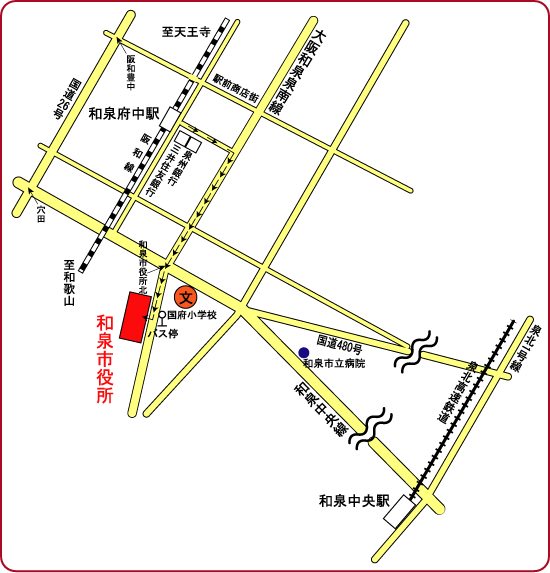 　　　　　　　　　　平成29年2月4日（土）14時～16時　　　　　　　　　　和泉市コミュニティセンター（和泉市役所横）　　　１F大集会室＊駐車場無料事前申込みされた方　１００名（当日参加も可能）　　　　　　　　　　　　　　　　　　　　　　　　　　　　　　　　　　　　　　　　　和泉府中駅より徒歩8分　　　　　　　　　　　　　　　①　がん治療の進歩和泉市立病院　外科部長　須浪　毅　医師②　がん患者の就労支援と社会保障制度について　　　　　　NPO法人　大阪がんええナビ制作委員会　　関孝子社会保険労務士事務所　代表　特定社会保険労務士　関　孝子　さん③　余命２ヶ月から２０年“ガンサバイバーの独り言”　　　　　　NPO法人　せかんど　代表理事　松上　達史　さん申し込み・　　　　　　 受付時間　9：00～17：00　（岸和田徳洲会病院のみ　8：30～16：30）問い合わせ　　　　下記のいずれかに【がん合同講演会参加希望】とお申し出下さい。主催・共催（順不同）主催・共催（順不同）主催・共催（順不同）主催・共催（順不同）市立岸和田市民病院Tel　072-445-1000(代）りんくう総合医療センターTel 072-469-3111（代）府中病院Tel 0725-43-1234(代)泉大津市立病院Tel 0725-32-5622（代）和泉市立病院Tel 0725-41-1331（代）岸和田徳洲会病院Tel 072-445-9915（代）市立貝塚病院Tel 072-422-5865（代）大阪府立母子保健総合医療ｾﾝﾀｰTel 0725-56-1220（代）